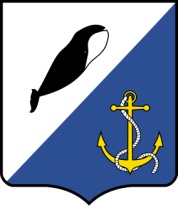 АДМИНИСТРАЦИЯПРОВИДЕНСКОГО ГОРОДСКОГО ОКРУГА ПОСТАНОВЛЕНИЕВ целях реализации прав и законных интересов граждан и организаций при  предоставлению органами местного самоуправления муниципальных услуг, обеспечения публичности и открытости данной деятельности, в соответствии с федеральными законами от 24.06.1998 № 89-ФЗ «Об отходах производства и потребления», от 06.10.2003 № 131-ФЗ «Об общих принципах организации местного самоуправления в Российской Федерации», от 27.07.2010 № 210-ФЗ «Об организации предоставления государственных и муниципальных услуг», Постановлением Правительства Российской Федерации от 31.08.2018 № 1039 «Об утверждении Правил обустройства мест (площадок) накопления твердых коммунальных отходов и ведения их реестра», постановлением Администрации Провиденского городского округа20.01.2017 г. №11 «О разработке и утверждении административных регламентов исполнения муниципальных функций и административных регламентов предоставления муниципальных услуг», Уставом Провиденского городского округа, Администрация Провиденского городского округаПОСТАНОВЛЯЕТ:Внести в постановление администрации Провиденского городского округа «Об утверждении административного регламента по предоставлению муниципальной услуги «Включении сведений о месте (площадке) накопления твердых коммунальных отходов в реестр мест (площадок) накопления твердых коммунальных отходов Провиденского городского округа», утвержденный постановлением администрации Провиденского городского округа от 26 июня 2019 года №156 следующие изменения:1.1.Пункт 2.4. раздела 2 изложить редакции следующего содержания:«2.4.Срок предоставления муниципальной услугиСрок предоставления муниципальной услуги составляет не более 10 (десяти) рабочих дней со дня регистрации заявки о предоставлении муниципальной услуги и прилагаемых к ней документов.»1.2.Подпункт 2.6.1. раздела 2 изложить в  редакции следующего содержания:«2.6.1.Исчерпывающий перечень документов, необходимых в соответствии с нормативными правовыми актами для предоставления муниципальной услуги и услуг, которые являются необходимыми и обязательными для предоставления муниципальной услуги, подлежащих представлению заявителем самостоятельно:1) заявку о предоставлении муниципальной услуги по форме согласно Приложению № 4 к настоящему административному регламенту;2)схему размещения места (площадки) накопления ТКО на карте Провиденского городского округа (масштаб 1:2000).».1.3.Пункт 2.8. раздел 2изложить в новой редакции следующего содержания:«2.8. Исчерпывающий перечень оснований для отказа в приеме документов, необходимых для предоставления муниципальной услуги, а также оснований для приостановления предоставления муниципальной услуги:Основания для приостановления предоставления муниципальной услуги отсутствуют.».1.4.Подпункт 3.2.1. раздела 3 изложить в  редакции следующего содержания:«3.2.1. Основанием для начала административной процедуры является личное обращение заявителя в уполномоченный орган, МФЦ  с заявлением и документами; поступление заявления и копий документов в электронной форме через ЕПГУ, РПГУ (при наличии технической возможности)».Настоящее постановление обнародовать на официальном сайте Провиденского городского округа -  www.provadm.ru. Настоящее постановление вступает в силу со дня обнародования.Контроль за исполнением настоящего постановления возложить на управление промышленной политики, сельского хозяйства, продовольствия и торговли администрации Провиденского городского округа Чукотского автономного округа (Парамонов В.В.).Разослано: дело, УППСХПиТ, ОПУ.от 29 сентября 2021 г.№367пгт. ПровиденияО внесении изменений в постановление администрации Провиденского городского округа от 26 июня 2019 г. №156 «Об утверждении административного регламента по предоставлению муниципальной услуги «Включении сведений о месте (площадке) накопления твердых коммунальных отходов в реестр мест (площадок) накопления твердых коммунальных отходов Провиденского городского округа»И. о. ГлавыадминистрацииЕ.В. Подлесный Подготовлено:Е. И. СтоволосоваСогласовано:К. Б. Карамелев Е. А. Красикова